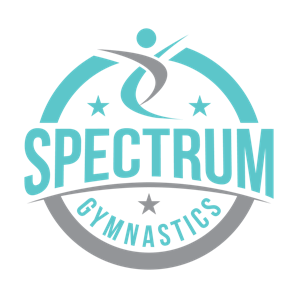                                                     Spectrum Gymnastics Inc.                                                      175 Robinson St. Simcoe, ON N3Y 5L7                                                   info@spectrumgymnastics.ca                                                     www.spectrumgymnastics.ca                                                 519-410-2188PARTICIPANT INFORMATION This information is collected solely for the purpose of educating the 1:1 support coaches, group coaches and/or supervisors to ensure your child has a safe and fun experience with us!  This information will be kept confidential and will not be shared with any non-essential personnel. ALL ABOUT YOUR CHILD!HEALTHOverall Health: Medication: Physician Name:		            Number: Specialist Name:		            Number: Motor Skills: PERSONAL CAREToileting: Level of support needed during toileting routine: SAFETY AND BOUNDARIESCOMMUNICATION AND SOCIALSCHEDULE AND TRANSITIONS  BEHAVIOUR AS COMMUNICATIONPlease list any/all behaviours you feel necessary, i.e. upset/frustration, sensory, impulse control, hitting/biting/throwing objects, pushing boundaries, etc.ACTIVITIESList, point form, activities in these categories they enjoy both at and outside of camp and any support that may be needed.  ACCOMPLISHMENTS & GOALSOnce completed, please save and email to info@spectrumgymnastics.ca and we will be in touch shortly thereafter.  Thank you!Participant’s NameDate of BirthGenderDiagnosis Parent/Guardian 1 NameContact InformationParent/Guardian 2 NameContact InformationEmergency Contact InformationSiblings Names & AgesWhat languages are spoken at home?What school do they attend and in what type of classroom setting?Introduction (tell us a bit about your child!)Previous Recreational Program ExperienceMedicationDoseTimeAdministration PurposeYesNoRecommendations for SuccessAllergies Hearing & Vision  Seizures Fine Motor Skills Gross Motor Skills Adaptive Equipment RequiredTaskYesNoRecommendations for SuccessWears diapersIndicates when wetIndicates need to use the toiletUrinates in the toiletHas BM in the toiletFollows timed-toileting routineTaskIndependentPromptStaff RedoHand Over HandFull Asst.Recommendations for SuccessPulling down pantsWiping self after urinatingWiping self after a BMWashes handsSafety and Boundaries YesNoRecommendations for SuccessAwareness of fire safety  Awareness of strangersAwareness of water safetyWill run away or hide Will respond when name is calledPuts inedible items in mouth Other safety concernsRecommendations for SuccessExpressive communication (Communicating with others) Receptive Communication (understanding communication)Engages with Peers Engages with AdultsRecommendations for SuccessSchedule and Routines Instructions and directions Transitions Behaviours Recommendations for Success Main triggers Motivators Positive ReinforcementSports and RecreationQuiet time activitiesHelpful tips for Support Staff Goals for 2021